Artigo: Genealogia da prática e suas implicações para a estratégia como prática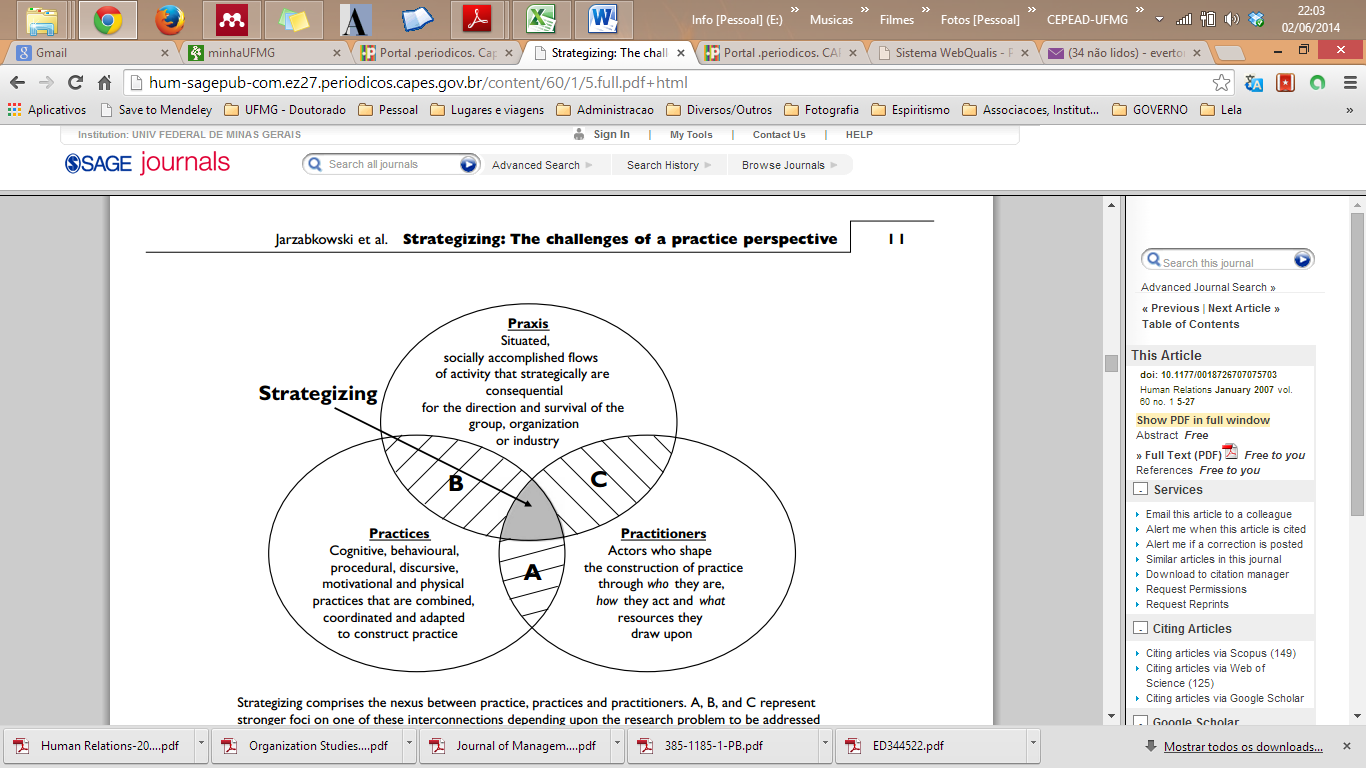 Figura 1. Framework da S-as-P.Fonte: Jarzabkowski, P., Balogun, J., & Seidl, D. (2007). Strategizing: The challenges of a practice perspective. Human Relations, 60 (1), 5–27.